Конспект НОД в младшей группе на тему:День «Спасибо»Цели:- формировать представление у детей о различных формах вежливого общения;- воспитывать доброжелательность.Задачи:- закреплять правила вежливости детей со сверстниками и взрослыми; - развивать связную речь; - вспомнить и активизировать в речи «добрые», «волшебные» слова.Ход занятия:Воспитатель: Здравствуйте, дети! Сегодня, 11 января, один из самых вежливых дней в году, когда весь мир отмечает праздник волшебного слова «Спасибо».Я люблю, когда при встречеМы знакомым и родным«С добрым утром!»«Добрый вечер!»«Доброй ночи» - говорим.А. ЯшинВоспитатель: Мы собрались здесь, чтобы напомнить вам о вежливости, хороших манерах и умении благодарить окружающих за добрые поступки.«Спасибо» с улыбкой сказать так несложно,но нет его в мире порою дороже!Воспитатель: Мы с вами знаем, что слово «Спасибо» - это волшебное и доброе слово. За что мы говорим спасибо?Дети: (ответы детей)Воспитатель: А еще мы должны сказать спасибо маме, папе, бабушке, дедушке, врачам, воспитателям и даже солнышку, которое всегда улыбается. Это слово к нам пришло из страны под названием «Спасибо». В этой стране живет очень добрый и вежливый народ. Хотите туда попасть?Дети: ДаВоспитатель: Тогда поехали! (Дети едут на паровозике.)Воспитатель: Вот мы и приехали. А кто это нас встречает?Дети: Белочка с мячиком.Воспитатель: Что мы должны сказать Белочке?Дети: Здравствуй, Белочка!Воспитатель: А еще можно сказать добрый день! Белочка хочет поиграть с вами в игру с мячиком.Игра «Спасибо»Дети встают в круг и передают мячик друг другу, при этом говорят слово «Спасибо» (Дети играют)Воспитатель: Спасибо тебе, Белочка, за интересную игру! А кроме «Спасибо» вы знаете вежливые слова? Давайте сейчас проверим, какие же вежливые слова вы знаете. Поиграем в игру с мячом.Игра «Вежливые слова»Воспитатель бросает детям мяч, а тот, кому брошен мяч, должен сказать вежливое слово. (Дети играют)Воспитатель: Давайте еще раз повторим вежливые слова, чтобы запомнить:При встрече говорить здравствуйте, доброе утро, добрый день. Когда прощаетесь – до свидания. Когда о чем-либо просите, говорите, пожалуйста, будьте добры. Когда провинились – извините. Вот сколько вежливых слов знаете, молодцы! А хотите еще поиграть?Игра «Зайчата».Дети прыгают на двух ногах с продвижением вперед до Белочки. Кто первый допрыгает, тот должен сказать ей вежливое слово. (Дети играют)Воспитатель: А теперь мы охотники.Игра «Охотники»Дети бросают мяч в обруч. Поздравляют самого меткого. (Дети играют)Воспитатель: Ребята, пришла пора возвращаться домой. Что мы скажем на прощание жителям страны?Дети: Спасибо. (Дети отправляются домой на паровозике.)Воспитатель: Вот мы и приехали. Скажите, в какой стране вы побывали? Какой народ там живет? Когда же мы говорим слово «Спасибо»? Мы немного отдохнем и нарисуем с вами солнышко, а у него будет столько лучиков, сколько вы хотите раз сказать «спасибо» (Дети выполняют задание)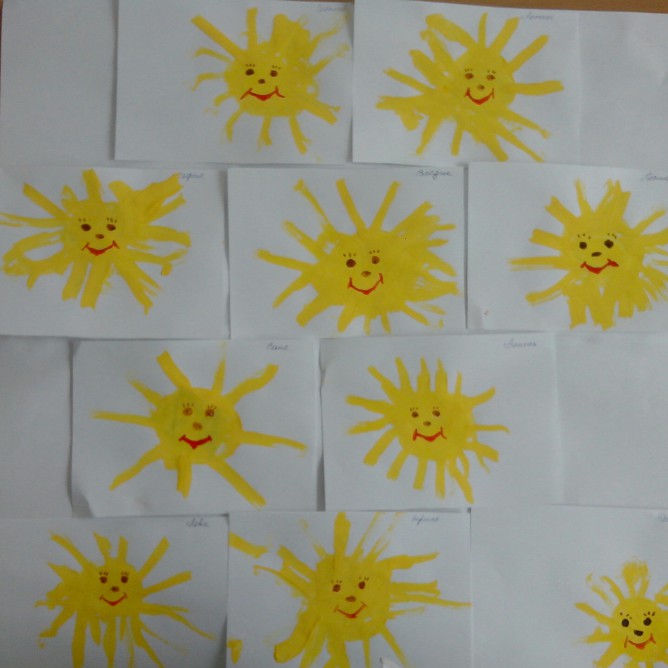 